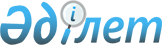 Об утверждении паспортов республиканских бюджетных программ на 2003 год (Верховный Суд Республики Казахстан)Постановление Правительства Республики Казахстан от 29 декабря 2002 года N 1429.
      Примечание РЦПИ: см. P021429 
      В соответствии с Законом  Республики Казахстан от 1 апреля 1999 года "О бюджетной системе" Правительство Республики Казахстан постановляет: 
      1. Утвердить паспорта республиканских бюджетных программ на 2003 год: 
      Верховного Суда Республики Казахстан согласно приложениям 610, 611, 612, 613, 614, 615, 616. 
      2. Настоящее постановление вступает в силу со дня подписания. 
      Верховный Суд Республики Казахстан 
      ---------------------------------- 
      Администратор бюджетной программы 
      Паспорт 
      республиканской бюджетной программы 
      001 "Административные затраты" на 2003 год 
      1. Стоимость: 1195884 тысячи тенге (один миллиард сто девяносто пять миллионов восемьсот восемьдесят четыре тысячи тенге). 
      2. Нормативно-правовая основа бюджетной программы: статьи 56 , 57 Конституционного  закона Республики Казахстан от 25 декабря 2000 года "О судебной системе и статусе судей"; статьи 88  Закона Республики Казахстан от 30 июня 1998 года "Об исполнительном производстве и статусе судебных исполнителей"; статьи 1-30 Закона  Республики Казахстан от 23 июля 1999 года "О государственной службе"; Указ  Президента Республики Казахстан от 22 января 1999 года N 29 "О мерах по дальнейшей оптимизации системы государственных органов Республики Казахстан"; Указ  Президента Республики Казахстан от 25 марта 2001 года N 575 "О единой системе оплаты труда работников органов Республики Казахстан, содержащихся за счет государственного бюджета"; Указ  Президента Республики Казахстан от 12 октября 2000 года N 471 "О мерах по обеспечению функционирования новой системы судебного администрирования"; Указ  Президента Республики Казахстан от 8 января 1997 года N 3315 "О численности Верховного Суда Республики Казахстан, структуре и штатах аппарата Верховного Суда Республики Казахстан"; Указ  Президента Республики Казахстан от 28 января 2001 года N 536 "О мерах по совершенствованию правоохранительной деятельности в Республике Казахстан"; постановление  Правительства Республики Казахстан от 11 января 2002 года N 41 "О системе оплаты труда работников государственных учреждений, не являющихся государственными служащими". 
      3. Источники финансирования бюджетной программы: средства республиканского бюджета. 
      4. Цель бюджетной программы: обеспечение деятельности центрального аппарата Верховного Суда Республики Казахстан, Комитета по судебному администрированию при Верховном Суде Республики Казахстан, Администраторов судов в областях, городах Астана и Алматы для достижения максимально эффективного выполнения возложенных функций. 
      5. Задачи бюджетной программы: содержание аппаратов Верховного Суда Республики Казахстан, Комитета по судебному администрированию при Верховном Суде Республики Казахстан, Администраторов судов в областях, городах Астана и Алматы. 
      6. План мероприятий по реализации бюджетной программы: 
      ------------------------------------------------------------------- 
      N ! Код ! Код !Наименова-!Мероприятия по реализации! Сроки!Ответст- 
        !прог-!под- !ние прог- !программы (подпрограммы) !реали-!венные 
        !раммы!прог-!рамм (под-!                         !зации !испол- 
        !     !раммы!программ) !                         !      !нители 
      ------------------------------------------------------------------- 
      1 !  2  !  3  !     4    !             5           !   6  !   7 
      ------------------------------------------------------------------- 
         001        Администра-                          В       Верховный 
                    тивные за-                           течение Суд 
                    траты                                года    Республи- 
                                                                 ки Казах- 
                                                                 стан, 
               001  Аппарат     Содержание центрального          Комитет  
                    центрально- аппарата Верховного Суда         по судеб- 
                    го органа   Республики Казахстан,            ному 
                                Комитета по судебному            админист- 
                                администрированию при            рирова- 
                                Верховном Суде Республики        нию при 
                                Казахстан в пределах             Верховном 
                                утвержденного лимита             Суде 
                                штатной численности в            Республи- 
                                количестве 243 единицы.          ки Казах- 
               031  Администра- Содержание аппаратов     В       стан, 
                    торы в      Администраторов судов в  течение Админис- 
                    областях,   областях, городах Астана года    траторы 
                    городах     и Алматы в пределах              судов в 
                    Астана и    утвержденного лимита             облас- 
                    Алматы      штатной численности в            тях, 
                                количестве 1745 единиц.          городах 
                                                                 Астана и 
                                                                 Алматы 
      ___________________________________________________________________ 
      7. Ожидаемые результаты выполнения бюджетной программы: качественное и своевременное выполнение функций, возложенных на Верховный Суд Республики Казахстан, Комитет по судебному администрированию при Верховном Суде Республики Казахстан, Администраторов судов в областях, городах Астана и Алматы. 
      Верховный Суд Республики Казахстан 
      ---------------------------------- 
      Администратор бюджетной программы 
      Паспорт 
      республиканской бюджетной программы 
      010 "Повышение квалификации и переподготовка кадров" 
      на 2003 год 
      1. Стоимость: 36366 тысяч тенге (тридцать шесть миллионов триста шестьдесят шесть тысяч тенге). 
      2. Нормативно-правовая основа бюджетной программы: Конституционный закон  Республики Казахстан от 25 декабря 2000 года "О судебной системе и статусе судей Республики Казахстан"; Закон  Республики Казахстан от 12 декабря 2002 года "О республиканском бюджете на 2003 год"; Указ  Президента Республики Казахстан от 1 сентября 2000 года N 440 "О мерах по усилению независимости судебной системы Республики Казахстан"; Указ  Президента Республики Казахстан от 12 октября 2000 года N 471 "О мерах по обеспечению функционирования новой системы судебного администрирования"; постановление  Правительства Республики Казахстан от 4 декабря 2001 года N 1567 "О создании государственного учреждения "Институт повышения квалификации судей и работников судебной системы при Верховном Суде Республики Казахстан"; постановление  Правительства Республики Казахстан от 11 января 2002 года N 41 "О системе оплаты труда работников государственных учреждений, не являющихся государственными служащими"; постановление  Президента от 12 февраля 1994 года N 1569 "Государственная программа правовой реформы в Республике Казахстан". 
      3. Источники финансирования бюджетной программы: средства республиканского бюджета. 
      4. Цель бюджетной программы: повышение уровня профессиональной подготовки судей и работников судебной системы, обновление теоретических и практических знаний, умений и навыков по образовательным программам в сфере профессиональной деятельности в соответствии с предъявляемыми квалификационными требованиями для  эффективного выполнения своих должностных обязанностей и совершенствования профессионального мастерства. 
      5. Задачи бюджетной программы: повышение квалификации судей и работников органов судебной системы, обмен опытом, повышение профессиональной квалификации государственных служащих. 
      6. План мероприятий по реализации бюджетной программы: 
      ------------------------------------------------------------------- 
      N ! Код ! Код !Наименова-!Мероприятия по реализации! Сроки!Ответст- 
        !прог-!под- !ние прог- !программы (подпрограммы) !реали-!венные 
        !раммы!прог-!рамм (под-!                         !зации !испол- 
        !     !раммы!программ) !                         !      !нители 
      ------------------------------------------------------------------- 
      1 !  2  !  3  !     4    !             5           !   6  !   7 
      ------------------------------------------------------------------- 
         010         Повышение                                   Комитет  
                     квалифика-                                  по судеб- 
                     ции и                                       ному 
                     переподго-                                  админист- 
                     товка                                       рированию 
                     кадров                                      при 
                005  Повышение  Приобретение услуг по    В       Верховном 
                     квалифика- повышению квалификации   течение Суде 
                     ции госу-  государственных служащих года    Республи- 
                     дарствен-  согласно утвержденному           ки 
                     ных        плану повышения                  Казахс- 
                     служащих   квалификации, в том              тан, 
                                числе обучение                   Институт 
                                государственному языку.          повыше-  
                                Количество государствен-         ния ква- 
                                ных служащих, проходящих         лификации 
                                курсы повышения                  судей и 
                                квалификации, - 175.             работни- 
                                                                 ков 
               030   Повышение  Содержание Института     В       судебной 
                     квалифика- повышения квалификации   течение системы 
                     ции судей  судей и работников       года    при 
                     и          судебной системы при             Верховном 
                     работников Верховном Суде Республики        Суде 
                     судебной   Казахстан в пределах             Республи- 
                     системы    утвержденного лимита             ки Казах- 
                                штатной численности - 26         стан 
                                единиц. 
      ____________________________________________________________________ 
      7. Ожидаемые результаты выполнения бюджетной программы: повышение профессионального уровня судей, работников судебной системы и государственных служащих. Обеспечение становления судейского образования в Казахстане. 
      Верховный Суд Республики Казахстан 
      ---------------------------------- 
      Администратор бюджетной программы 
      Паспорт 
      республиканской бюджетной программы 
      032 "Отправление правосудия" 
      на 2003 год 
      1. Стоимость: 4094444 тысячи тенге (четыре миллиарда девяносто четыре миллиона четыреста сорок четыре тысячи тенге). 
      2. Нормативно-правовая основа бюджетной программы: статьи 47-57  Конституционного закона Республики Казахстан от 25 декабря 2000 года "О судебной системе и статусе судей Республики Казахстан"; статьи 1-30 Закона  Республики Казахстан от 23 июля 1999 года "О государственной службе"; Закон  Республики Казахстан от 12 декабря 2002 года "О республиканском бюджете на 2003 год"; Указ  Президента Республики Казахстан от 21 марта 2002 года N 825 "О внесении изменений и дополнений в некоторые акты Президента Республики Казахстан и признании утратившим силу Указа Президента Республики Казахстан от 18 июня 1996 года N 3038"; Указ  Президента Республики Казахстан от 25 марта 2001 года N 575 "О единой системе оплаты труда работников органов Республики Казахстан, содержащихся за счет государственного бюджета"; Указ  Президента Республики Казахстан от 22 января 1999 года N 29 "О мерах по дальнейшей оптимизации системы государственных органов Республики Казахстан"; Указ  Президента Республики Казахстан от 12 октября 2000 года N 471 "О мерах по обеспечению функционирования новой системы судебного администрирования"; Указ  Президента Республики Казахстан от 1 сентября 2000 года N 440 "О мерах по усилению независимости судебной системы Республики Казахстан". 
      3. Источники финансирования бюджетной программы: средства республиканского бюджета. 
      4. Цель бюджетной программы: обеспечение защиты прав, свобод и законных интересов граждан и организаций, обеспечение исполнения Конституции, законов, иных нормативных правовых актов, международных договоров республики. 
      5. Задачи бюджетной программы: обеспечение деятельности местных судов для достижения максимально эффективного выполнения возложенных на них функций. 
      6. План мероприятий по реализации бюджетной программы: 
      ------------------------------------------------------------------- 
      N ! Код ! Код !Наименова-!Мероприятия по реализации! Сроки!Ответст- 
        !прог-!под- !ние прог- !программы (подпрограммы) !реали-!венные 
        !раммы!прог-!рамм (под-!                         !зации !испол- 
        !     !раммы!программ) !                         !      !нители 
      ------------------------------------------------------------------- 
      1 !  2  !  3  !     4    !             5           !   6  !   7 
      ------------------------------------------------------------------- 
      1  032         Отправление 
                     правосудия 
               033   Местные   Содержание местных судов в В       Комитет 
                     суды      пределах утвержденного     течение по 
                               лимита штатной численности года    судебно- 
                               в количестве 7567 единиц.          му адми- 
                                                                  нистри- 
                                                                  рованию 
                                                                  при 
                                                                  Верхов- 
                                                                  ном Суде 
                                                                  Респуб- 
                                                                  лики Ка- 
                                                                  захстан, 
                                                                  Админист 
                                                                  раторы 
                                                                  судов  
                                                                  областей 
                                                                  и горо- 
                                                                  дов 
                                                                  Алматы и 
                                                                  Астаны. 
      ____________________________________________________________________ 
      7. Ожидаемые результаты выполнения бюджетной программы: качественное и своевременное выполнение функций, возложенных на местные суды. 
      Сноска. Приложение 613 с изменениями - постановлением Правительства Республики Казахстан от 1 июля 2003 года N 150г . 

      
        Верховный Суд Республики Казахстан 
      ---------------------------------- 
      Администратор бюджетной программы 
      Паспорт 
      республиканской бюджетной программы 
      033 "Обеспечение деятельности Квалификационной 
      коллегии юстиции" на 2003 год 
      1. Стоимость: 5182 тысячи тенге (пять миллионов сто восемьдесят две тысячи тенге). 
      2. Нормативно-правовая основа бюджетной программы: статья 36  Конституционного закона Республики Казахстан от 25 декабря 2000 года "О судебной системе и статусе судей Республики Казахстан"; статья 22  Закона Республики Казахстан от 11 июля 2001 года "О Квалификационной коллегии юстиции Республики Казахстан"; Закон  Республики Казахстан от 12 декабря 2002 года "О республиканском бюджете на 2003 год"; Указ  Президента Республики Казахстан от 1 сентября 2000 года N 440 "О мерах по усилению независимости судебной системы Республики Казахстан"; Положение о Комитете по судебному администрированию при Верховном Суде Республики Казахстан, утвержденное Указом  Президента Республики Казахстан от 12 октября 2000 года N 471 "О мерах по обеспечению функционирования новой системы судебного администрирования". 
      3. Источники финансирования бюджетной программы: средства республиканского бюджета. 
      4. Цель бюджетной программы: организация работ по качественному отбору кандидатов на замещение вакантных должностей председателей и судей районных и приравненных к ним судов. 
      5. Задачи бюджетной программы: обеспечение деятельности Квалификационной коллегии юстиции для достижения максимально эффективного выполнения возложенных функций. 
      6. План мероприятий по реализации бюджетной программы: 
      ------------------------------------------------------------------- 
      N ! Код ! Код !Наименова-!Мероприятия по реализации! Сроки!Ответст- 
        !прог-!под- !ние прог- !программы (подпрограммы) !реали-!венные 
        !раммы!прог-!рамм (под-!                         !зации !испол- 
        !     !раммы!программ) !                         !      !нители 
      ------------------------------------------------------------------- 
      1 !  2  !  3  !     4    !             5           !   6  !   7 
      ------------------------------------------------------------------- 
         033        Обеспечение Оплата: услуг             В       Комитет 
                    деятельнос- секретаря,                течение по 
                    ти Квалифи- делопроизводителя,        года   судебному 
                    кационной   программиста по                  админист- 
                    коллегии    обслуживанию                     рированию 
                    юстиции     компьютеров,                     при 
                                архивариуса, услуг               Верховном 
                                юридических и                    Суде 
                                физических лиц, услуг            Республи- 
                                по сопровождению                 ки Казах- 
                                программы,                       стан 
                                командировочных 
                                расходов, 
                                представительских 
                                затрат по проведению 
                                заседаний коллегий 
                                квалификационных 
                                экзаменов у кандидатов 
                                в судьи, конкурсных 
                                комиссий, услуг связи. 
                                Расходы по обслуживанию 
                                и ремонту компьютерной 
                                и оргтехники, 
                                приобретение 
                                канцелярских и 
                                хозяйственных товаров. 
      ____________________________________________________________________ 
            7. Ожидаемые результаты выполнения бюджетной программы: подбор квалифицированных кадров на должности судей посредством проведения и организации конкурсов. 
              Приложение 614 к       
      постановлению Правительства  
      Республики Казахстан     
      от 29 декабря 2002 года N 1429 
      Верховный Суд Республики Казахстан 
      ---------------------------------- 
      Администратор бюджетной программы 
      Паспорт 
      республиканской бюджетной программы    
      201 "Материально-техническое и иное обеспечение 
      органов судебной системы" на 2003 год 
      1. Стоимость: 400000 тысяч тенге (четыреста миллионов тенге). 
      2. Нормативно-правовая основа бюджетной программы: статьи 47 , 56 Конституционного  закона Республики Казахстан от 25 декабря 2000 года "О судебной системе и статусе судей Республики Казахстан"; статья 88  Закона Республики Казахстан от 30 июня 1998 года "Об исполнительном производстве и статусе судебных исполнителей"; Закон  Республики Казахстан от 16 мая 2002 года "О государственных закупках"; Закон  Республики Казахстан от 12 декабря 2002 года "О республиканском бюджете на 2003 год"; Указ  Президента Республики Казахстан от 1 сентября 2000 года N 440 "О мерах по усилению независимости судебной системы Республики Казахстан"; Указ  Президента Республики Казахстан от 12 октября 2000 года N 471 "О мерах по обеспечению функционирования новой системы судебного администрирования". 
      3. Источники финансирования бюджетной программы: средства республиканского бюджета. 
      4. Цель бюджетной программы: материально-техническое и иное обеспечение органов судебной системы для достижения максимально эффективного выполнения возложенных на них функций. 
      5. Задача бюджетной программы: приобретение компьютеров, принтеров, автотранспорта, квартир для судей местных судов; проведение капитального ремонта зданий и помещений. <*> 
      Сноска. Пункт 5 с изменениями - постановлением Правительства Республики Казахстан от 1 июля 2003 года N 150в . 


      6. План мероприятий по реализации бюджетной программы: 
      ------------------------------------------------------------------- 
      N ! Код ! Код !Наименова-!Мероприятия по реализации! Сроки!Ответст- 
        !прог-!под- !ние прог- !программы (подпрограммы) !реали-!венные 
        !раммы!прог-!рамм (под-!                         !зации !испол- 
        !     !раммы!программ) !                         !      !нители 
      ------------------------------------------------------------------- 
      1 !  2  !  3  !     4    !             5           !   6  !   7 
      ------------------------------------------------------------------- 
         201       Материально- Приобретение компьютеров В       Комитет 
                   техническое  в количестве 215 шт.;    течение по 
                   и иное       принтеров в количестве   года    судебному 
                   обеспечение  205 шт.; автотранспорта          админист- 
                   органов      в количестве 109 единиц,         рированию 
                   судебной     в том числе с объемом            при 
                   системы      двигателя от 1600 до             Верховном 
      2000 куб. см. - 72 ед.,          Суде 
                                от 2000 до 2500 куб.см           Республи- 
                                - 35 ед., свыше 2500             ки Казах- 
                                куб. см - 2 ед.;                 стан, 
      70 квартир для судей             Админист- 
                                местных судов.                   раторы 
                                Проведение капитального          судов в 
                                ремонта 60 зданий и              областях, 
                                помещений.                       городах 
                                                                 Астана и 
                                                                 Алматы 
      ____________________________________________________________________ <*> 
      Сноска. Пункт 6 с изменениями - постановлением Правительства Республики Казахстан от 1 июля 2003 года N 150в . 


      7. Ожидаемые результаты выполнения бюджетной программы: выделенные бюджетные средства позволят создать нормальные условия, отвечающие требованиям качественного отправления правосудия. 
      Приложение 615 к       
      постановлению Правительства  
      Республики Казахстан     
      от 29 декабря 2002 года N 1429 
      Верховный Суд Республики Казахстан 
      ---------------------------------- 
      Администратор бюджетной программы 
      Паспорт 
      республиканской бюджетной программы 
      500 "Сопровождение единой автоматизированной 
      информационно-аналитической системы органов 
      судебной системы Республики Казахстан" на 2003 год 
      1. Стоимость: 15000 тысяч тенге (пятнадцать миллионов тенге). 
      2. Нормативно-правовая основа бюджетной программы: пункт 4, статьи 25  и статьи 56  Конституционного Закона Республики Казахстан от 25 декабря 2000 года "О судебной системе и статусе судей"; статья 88  Закона Республики Казахстан от 30 июня 1998 года "Об исполнительном производстве и статусе судебных исполнителей"; Закон  Республики Казахстан от 16 мая 2002 года "О государственных закупках"; Указ  Президента Республики Казахстан от 1 сентября 2000 года N 440 "О мерах по усилению независимости судебной системы 
      Республики Казахстан"; Указ  Президента Республики Казахстан от 12 октября 2000 года N 471 "О мерах по обеспечению функционирования новой системы судебного администрирования". 
      3. Источник финансирования бюджетной программы: средства республиканского бюджета. 
      4. Цель бюджетной программы: обеспечение работоспособности и развития единой автоматизированной информационно-аналитической системы органов судебной системы Республики Казахстан и ее составных частей с использованием новых технологий в целях обеспечения отправления правосудия и исполнения судебных решений. 
      5. Задачи бюджетной программы: повышение качества сбора и оформления судебных документов, поддержание Единой базы данных судебных решений Республики Казахстан, повышение качества быстрого доступа судей и сотрудников аппарата судов к большому объему актуальной и точной информации по действующему законодательству и правоприменительной практике, сопровождение задач документооборота и делопроизводства, информационного взаимодействия судов с Верховным Судом Республики Казахстан и другими органами государственной власти. 
      6. План мероприятий по реализации бюджетной программы: 
      ------------------------------------------------------------------- 
      N ! Код ! Код !Наименова-!Мероприятия по реализации! Сроки!Ответст- 
        !прог-!под- !ние прог- !программы (подпрограммы) !реали-!венные 
        !раммы!прог-!рамм (под-!                         !зации !испол- 
        !     !раммы!программ) !                         !      !нители 
      ------------------------------------------------------------------- 
      1 !  2  !  3  !     4    !             5           !   6  !   7 
      ------------------------------------------------------------------- 
         500        Сопровожде- 1. Обработка и включение В       Верховный 
                    ние единой  судебных решений         течение Суд Рес- 
                    автоматизи- Верховного Суда,         года    публики 
                    рованной    областных судов и                Казахстан 
                    информа-    экономических судов за 
                    ционно-ана- 2003 год в базу судебных 
                    литической  решений. 
                    системы     2. Оплата услуг связи  
                    органов     единой автоматизированной 
                    судебной    системы, включающей 
                    системы     Верховный Суд Республики 
                    Республики  Казахстан, областной 
                    Казахстан   Карагандинский суд, 
                                межрайонный экономический 
                                суд города Караганды, суд 
                                города Астаны и 
                                межрайонный экономический 
                                суд города Астаны. 
                                3. Модификация программного     
                                обеспечения системы Би, не 
                                затрагивающая основы 
                                построения программного 
                                продукта, вызванная 
                                необходимостью расширения 
                                сферы действия системы Би на 
                                областной уровень, 
                                организация обработки 
                                документов первичного учета, 
                                учетно-статистических карточек,       
                                регистрационных карточек общей 
                                корреспонденции и директивных 
                                документов, организация  
                                первичного заполнения баз 
                                данных для 2-х областных, 2-х  
                                экономических судов, организация 
                                информационного взаимодействия   
                                между республиканским и 
                                областным уровнем, 
                                администрирование и управление 
                                правами доступа пользователей 
                                системы Би в пилотной зоне, 
                                обучение специалистов 2-х 
                                областных и 2-х экономических 
                                судов навыкам работы с 
                                системой Би.  ____________________________________________________________________ 
      7. Ожидаемые результаты выполнения бюджетной программы: выделенные бюджетные средства позволят обеспечить сбор и обработку судебных решений, сопровождение Единой базы данных судебных решений, доступ судов к Единой базе данных судебных решений и решить вопросы качественного и точного ведения судебной статистики, информационного взаимодействия судов с Верховным Судом Республики Казахстан и другими органами государственной власти. 
      Приложение 616 к       
      постановлению Правительства  
      Республики Казахстан     
      от 29 декабря 2002 года N 1429 
      Верховный Суд Республики Казахстан 
      ---------------------------------- 
      Администратор бюджетной программы 
      Паспорт 
      республиканской бюджетной программы 
      600 "Создание единой автоматизированной 
      информационно-аналитической системы органов 
      судебной системы Республики Казахстан" на 2003 год 
      1. Стоимость: 15000 тысяч тенге (пятнадцать миллионов тенге). 
      2. Нормативно-правовая основа бюджетной программы: пункт 4 статьи 25 , статья 56  Конституционного закона Республики Казахстан от 25 декабря 2000 года "О судебной системе и статусе судей Республики Казахстан"; статья 88  Закона Республики Казахстан от 30 июня 1998 года "Об исполнительном производстве и статусе судебных исполнителей"; статьи 4 , 9 Закона  Республики Казахстан от 16 мая 2002 года "О государственных закупках"; Закон  Республики Казахстан от 12 декабря 2002 года "О республиканском бюджете на 2003 год"; Указ  Президента Республики Казахстан от 1 сентября 2000 года N 440 "О мерах по усилению независимости судебной системы Республики Казахстан"; Указ  Президента Республики Казахстан от 12 октября 2000 года N 471 "О мерах по обеспечению функционирования новой системы судебного администрирования". 
      3. Источники финансирования бюджетной программы: средства республиканского бюджета. 
      4. Цель бюджетной программы: информатизация работы судов и органов судебной системы, уполномоченных на их организацию и материально-техническое обеспечение. 
      5. Задачи бюджетной программы: разработка и установка программ, приобретение лицензионных программ. 
      6. План мероприятий по реализации бюджетной программы: 
      ------------------------------------------------------------------- 
      N ! Код ! Код !Наименова-!Мероприятия по реализации! Сроки!Ответст- 
        !прог-!под- !ние прог- !программы (подпрограммы) !реали-!венные 
        !раммы!прог-!рамм (под-!                         !зации !испол- 
        !     !раммы!программ) !                         !      !нители 
      ------------------------------------------------------------------- 
      1 !  2  !  3  !     4    !             5           !   6  !   7 
      ------------------------------------------------------------------- 
         600         Создание  1. Разработка и установка  В      Комитет  
                     единой    в судах и администраторах  течение по 
                     автомати- судов единой автоматизиро- года   судебному 
                     зирован-  ванной информационно-             админист- 
                     ной       аналитической системы             рированию 
                     информа-  в качестве программного           при 
                     ционно-   продукта по судебному             Верховном 
                     аналити-  администрированию (контроль       Суде 
                     ческой    движения уголовных,               Республи- 
                     системы   гражданских, административ-       ки Казах- 
                     органов   ных дел, жалоб и протестов        стан, 
                     судебной  на них, апелляционного и          Админист- 
                     системы   надзорного рассмотрения дел,      раторы 
                     Республи- исполнения судебных актов),       судов в 
                     ки        формированию базы данных          областях, 
                     Казахстан судебных актов с размещением      городах 
                               в Интернете, статистического      Астана и 
                               учета и отчетности,               Алматы 
                               обеспечения безопасности 
                               системы, разработка системы 
                               электронной подписи, 
                               проведение (установка) 
                               компьютерной сети, 
                               приобретение лицензионных 
                               программ. 
      ____________________________________________________________________ 
      . Ожидаемые результаты выполнения бюджетной программы: выделенные бюджетные средства позволят создать программный продукт и базу данных по судебному администрированию, что будет способствовать своевременному и качественному рассмотрению и исполнению дел; формированию базы данных по судебным актам с размещением в Интернете, что обеспечит гласность принимаемых судебных решений. Обработка и представление данных положительно отразится на укреплении самостоятельности судебной власти и независимости судей, повышении эффективности их деятельности. 
					© 2012. РГП на ПХВ «Институт законодательства и правовой информации Республики Казахстан» Министерства юстиции Республики Казахстан
				
Премьер-Министр  
Республики Казахстан  Приложение 610 к
постановлению Правительства
Республики Казахстан
от 29 декабря 2002 года N 1429 Приложение 611 к
постановлению Правительства
Республики Казахстан
от 29 декабря 2002 года N 1429 Приложение 612 к
постановлению Правительства
Республики Казахстан
от 29 декабря 2002 года N 1429  Приложение 613 к
постановлению Правительства
Республики Казахстан
от 29 декабря 2002 года N 1429 <*> 